Список магистрантов и аспирантов 1 года обучения НИУ Высшая школа экономики, которым по решению Попечительского Совета назначена стипендия ОКСФОРДСКОГО РОССИЙСКОГО ФОНДА на 2015–2016 учебный год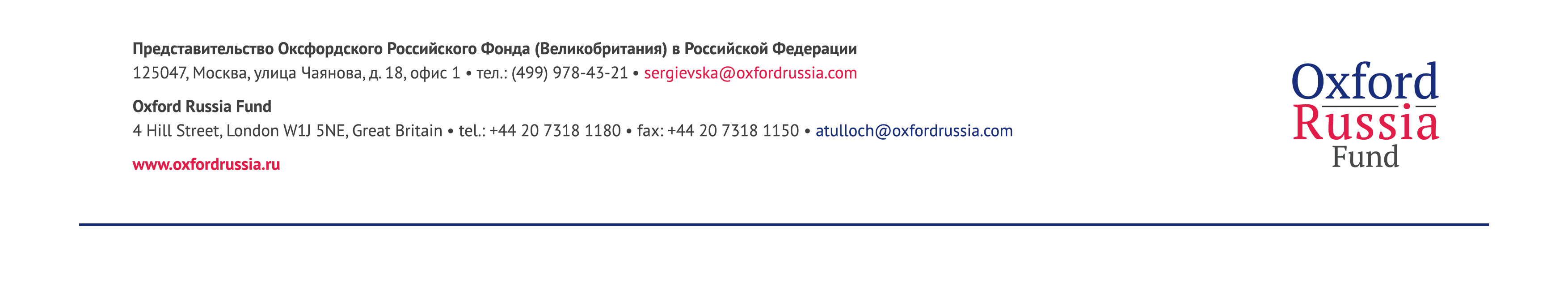 Магистры:Аспиранты:1Артамонова Алена Вячеславовна1СоциологияМосква2Ахрамеева Екатерина Сергеевна2СоциологияМосква3Ащепков Дмитрий Анатольевич1ИсторияМосква4Барыльникова Дарья Викторовна1ФилологияМосква5Басова Екатерина Сергеевна2ПсихологияМосква6Бахтиозина Александра Талгатовна1ПравоМосква7Бекова Сауле Каэржановна 2СоциологияМосква8Бражник Татьяна Алексеевна2ПравоМосква9Водопьянова Анна Ильинична1ЭкономикаНижний Новгород10Гладкая Маргарита Ивановна2ЭкономикаСанкт-Петербург11Головко Елена Андреевна2ПравоМосква12Гордиенко Елена Игоревна2КультурологияМосква13Гребенюк Яна Станиславовна2ПсихологияМосква14Гудилина Екатерина Николаевна1ПравоМосква15Гусейнова Алина Алибековна1ПравоМосква16Дагаев Николай Игоревич2ПсихологияМосква17Демидова Юлия Андреевна1ПсихологияМосква18Добролюбов Николай Александрович2ЭкономикаНижний Новгород19Доколина Елена Дмитриевна2ПравоМосква20Долгова Алина Александровна1СоциологияМосква21Ерёмина Анастасия Витальевна2ЭкономикаНижний Новгород22Жданова Дарья Константиновна2ЭкономикаПермь23Журавлев Михаил Сергеевич2ПравоМосква24Иванов Евгений Александрович1ПолитикаМосква25Капуза Анастасия Васильевна2ПсихологияМосква26Ковалева Екатерина Сергеевна2СоциологияМосква27Кожухарь Александра Алексеевна1ФилологияМосква28Кокарева Анна Витальевна1ЭкономикаМосква29Кононова Александра Александровна2ПолитикаМосква30Кононцев Сергей Сергеевич1СоциологияСанкт-Петербург31Копа Ольга Михайловна1ПсихологияМосква32Корсун Олеся Викторовна2ПсихологияМосква33Кравцова Алёна Николаевна2СоциологияСанкт-Петербург34Кривошеина Мария Андреевна1ФилологияМосква35Кудряшова Светлана Евгеньевна1ЭкономикаНижний Новгород36Лабазанов Даниил Шамилевич1ЭкономикаМосква37Лукьянова Анастасия Валерьевна2ПравоМосква38Маврина Екатерина Олеговна2ЭкономикаНижний Новгород39Малашенко Михаил Дмитриевич2ПсихологияМосква40Метелева Юлия Илдаровна1ЭкономикаМосква41Мехонина Евгения Николаевна2ФилологияПермь42Мозгачева Екатерина Петровна2ПолитикаСанкт-Петербург43Мусина Лиана Александровна1ИсторияМосква44Нагорный Олег Станиславович1СоциологияСанкт-Петербург45Неверов Евгений Дмитриевич2ПравоМосква46Негодина Галина Владимировна1СоциологияСанкт-Петербург47Никонова Анастасия Ивановна2ЭкономикаСанкт-Петербург48Окорокова Елизавета Витальевна2ПсихологияМосква49Окунева Ольга Михайловна2ЭкономикаМосква50Павлов Илья Ильич1ФилософияМосква51Петровская Александра Валерьевна1ФилологияНижний Новгород52Пойлова Анастасия Михайловна2СоциологияМосква53Полякова Анна Михайловна 2СоциологияМосква54Порецкова Анастасия Анатольевна2ПолитикаМосква55Рябинина Евгения Николаевна1ПравоНижний Новгород56Савченко Павел Александрович1ИсторияСанкт-Петербург57Соколова Анна Константиновна2ЭкономикаМосква58Соломин Максим Сергеевич2СоциологияМосква59Спирина Марина Олеговна2СоциологияМосква60Стрижак Евгения Александровна2КультурологияМосква61Трофимова Екатерина Валерьевна2ЭкономикаСанкт-Петербург62Устьянцев Роман Алексеевич2ИсторияМосква63Фадеева Виктория Вадимовна2КультурологияМосква64Федорова Анастасия Александровна2ПсихологияМосква65Федотова Жанна Эдуардовна2ПсихологияМосква66Филатова Полина Сергеевна1ПравоПермь67Фомичев Арам Артурович2ПсихологияМосква68Хулио Екатерина Александровна2СоциологияМосква69Чернова Дарья Вадимовна2ЭкономикаНижний Новгород70Черновская Мария Алексеевна1КультурологияМосква71Щурупова Дарья Владимировна1ЭкономикаНижний Новгород72Эндрюшко Анна Александровна1СоциологияМосква1Большаков Никита ВикторовичСоциологияМосква2Василевская Екатерина ЮрьевнаПсихологияМосква3Гайбарян Прапион МнацагановнаПсихологияМосква4Глазков Константин ПавловичСоциологияМосква5Горелова Ольга ЮрьевнаСоциологияМосква6Григорьев Дмитрий СергеевичПсихологияМосква7Карягин Михаил ЕвгеньевичПолитикаСанкт-Петербург8Копылова Анастасия ОлеговнаФилософияМосква9Лакшина Валерия ВладимировнаЭкономикаНижний Новгород10Любимов Сергей ЕвгеньевичФилософияМосква11Макурова Александра ВладимировнаФилософияМосква12Морозова Марта ВладимировнаФилософияМосква13Мохов Сергей ВикторовичИсторияМосква14Мясникова Мария ЛеонидовнаСоциологияМосква15Назарьева Надежда СвятославнаИсторияМосква16Папанова Елена КонстантиновнаСоциологияМосква17Погорелов Михаил АлександровичИсторияМосква18Подстрешная Евгения СергеевнаСоциологияМосква19Пустовалов Денис НиколаевичСоциологияМосква20Салтыков Денис ИгоревичСоциологияМосква21Силантьева Татьяна АндреевнаПсихологияМосква22Успенский Владимир СергеевичИсторияСанкт-Петербург